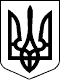 н\п 2-а/490/265/2017                                                                 Справа № 490/10370/16-аЦентральний районний суд м. Миколаєва__________________________________________________________У Х В А Л А    27 квітня 2017 року  Центральний районний суд м. Миколаєва у складі :головуючого                                                         судді Гуденко О.А.    при секретарі -                                                                   Кваші С.О.,розглянувши у відкритому судовому засіданні в м. Миколаєві цивільну справу за позовом ФОП ОСОБА_1 до Миколаївської міської ради про скасування пункту рішення Миколаївської міської ради, -ВСТАНОВИВ:Позивач звернувся до суду із позовом до відповідача про скасування пункту рішення Миколаївської міської ради №632 від 08.07.2016 року про відмову у встановленні особистого сервітуту для розміщення групи пересувних тимчасових споруд загальною площею 10,5 кв.м. по вул. Соборній.Ухвалою від 13.02.2017 року справу прийнято до провадження суддею Гуденко О.А.      В судові засідання 23 лютого 2017 року та 27 квітня 2017 року позивач чи його представник не зявився, про час та місце розгляду справи завчасно повідомлявся судом належним чином, про причини неявки суду не повідомив.    Повістка про слухання справи 27.04.2017 року була повернута 15.03.2017 року до суду, у звязку з закінченням терміну зберігання.    За час розгляду даної справи заяви про розгляд справи у відсутність позивача до суду не надходила.    Враховуючи те, що позивач неодноразово у судові засіданні не з'являвся, про причини неявки суду не повідомляв, суд вважає за можливим залишити позовну заяву без розгляду.    Відповідно до вимог ч. 2 ст. 155 КАС України суд постановляє ухвалу про залишення позовної заяви без розгляду, якщо належним чином повідомлений позивач повторно не з'явився в судове засідання без поважних причин або повторно не повідомив про причини неявки, якщо від нього не надійшла заява про розгляд справи за його відсутністю.    Керуючись ст.155 КАС України, суд,  -УХВАЛИВ :Позов ФОП ОСОБА_1 до Миколаївської міської ради про скасування пункту рішення Миколаївської міської ради - залишити без розгляду.Роз'яснити позивачу його право на повторне звернення до суду з цим позовом.     Ухвала може бути оскаржене в апеляційному порядку до Одеського окружного адміністративно апеляційного суду через Центральний районний суд м. Миколаєва протягом 5 днів.Суддя Центрального районного судум. Миколаєва     ОСОБА_2